	 Local 1202 Meeting Minutes 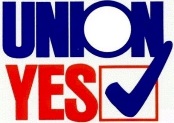 Monday, April 10th, 2023. 12:00 PM – 12:45 PMMeeting at Acapulco in Maplewood. Call meeting to order. Started at 12:00 PM.Approval of prior meetings minutes. Approved.Capitol Lobby Day. Took place on Thursday, March 23rd. Local 1202 members were in attendance and met with their legislators to educate people on what we do for State of MN workers, advocate for MAPE and the upcoming contract.   Membership Report (Britton Mikkelsen). Encouraged members to reach out to new or non-member coworkers to sign-up. Members can take new staff out for lunch, coffee or host lunches to recruit new hires and to strengthen our union.Business Agent Report (Britton Mikkelsen).Discuss MAPE negotiations and contract. Starting Tuesday, April 11th negotiation begins with MMB. Members will be receiving live text messages on what is being negotiated. As a reminder, this is only for MAPE members, and it allows those of us who accepted to get messages to respond as negotiations are happening. This will allow members to agree or disagree what is being negotiated. Throughout the negotiations, think about ways to show leadership that we support MAPE and are serious about healthcare, cost of living increases, and equality. For example, everyone could wear a MAPE shirt on the same day, hold a discussion with agency members, make signs, or protest. Treasurer’s Report (Fatai Alowonle). For those of us that attended the meeting, voted yes, for officers to start getting paid for the work they put into keeping our local strong. This will be starting; May 1st and officers will be getting paid every six months. We are hoping this will encourage more people to take an active role in our local. Adjourn. 12:45 PM*Those who attended today’s meeting, were able to put their names into a drawing for a $25 Target gift card. We will continue to do this for every 1202 Local meeting for those who attend. You must attend to receive a gift card and can only be given a chance to win annually. Congrats to those who won today!*Special thanks to those who attended the lunch today and to those who helped organized the event.  Next Meeting: Monday, June 12th at 12:00 PM at the Pizza Ranch in Oak Park Heights. 